Sample Unit – Science and Technology Stage 2Growth and SurvivalSample for implementation from 2019Working Scientifically ScaffoldNeed/problem/opportunity: What do you want to happen? For example, frogs used to live in this area. How can I bring them back?Questioning and predictingFrom what is already known, question and predict. For example: Which plants/animals survive in this type of environment? Consider weather, exposure and seasons.Planning and conductingIdentify the investigation. Carry out your investigation by accurately measuring and recording results in your journal.Processing and analysingFrom data collected, draw conclusions and provide explanations.Communicating
How will you communicate your findings?Design and Production ScaffoldNeed/problem/opportunity:What do you want to happen? For example, we want to encourage frogs to return to our environment.Identifying and definingConsider issues you may face. What is it you want to do? Take measurements, find facts. Develop the design brief. Develop design criteria.Researching and planningResearch your focus topic. Brainstorm ideas. Plan the steps you will follow. Select a design idea AFTER research, testing and design development.Producing and implementingConstruct your project using appropriate tools, materials and techniques. Consider safe work practices. Carry out ongoing evaluation throughout the process.







Testing and evaluating
Self and peer assessment of final product. Does it meet the design criteria? Does it solve the problem? What improvements could be made? What did you learn?StrandStrandStrandStrandStrandStrandWorking Scientifically/Design and Production/Living WorldWorking Scientifically/Design and Production/Living WorldWorking Scientifically/Design and Production/Living WorldWorking Scientifically/Design and Production/Living WorldWorking Scientifically/Design and Production/Living WorldWorking Scientifically/Design and Production/Living WorldContextContextContextContextDurationDurationStage 2 of the Living World strand focuses on the classification, life cycles and survival of living things. Students design and produce a product or system to support the growth of a plant and/or animal.Stage 2 of the Living World strand focuses on the classification, life cycles and survival of living things. Students design and produce a product or system to support the growth of a plant and/or animal.Stage 2 of the Living World strand focuses on the classification, life cycles and survival of living things. Students design and produce a product or system to support the growth of a plant and/or animal.Stage 2 of the Living World strand focuses on the classification, life cycles and survival of living things. Students design and produce a product or system to support the growth of a plant and/or animal.10 weeks10 weeksOutcomesOutcomesOutcomesOutcomesOutcomesOutcomesA student:ST2-1WS-S 	questions, plans and conducts scientific investigations, collects and summarises data and communicates using scientific 				representationsST2-2DP-T	selects and uses materials, tools and equipment to develop solutions for a need or opportunityST2-4LW-S 	compares features and characteristics of living and non-living things A student:ST2-1WS-S 	questions, plans and conducts scientific investigations, collects and summarises data and communicates using scientific 				representationsST2-2DP-T	selects and uses materials, tools and equipment to develop solutions for a need or opportunityST2-4LW-S 	compares features and characteristics of living and non-living things A student:ST2-1WS-S 	questions, plans and conducts scientific investigations, collects and summarises data and communicates using scientific 				representationsST2-2DP-T	selects and uses materials, tools and equipment to develop solutions for a need or opportunityST2-4LW-S 	compares features and characteristics of living and non-living things A student:ST2-1WS-S 	questions, plans and conducts scientific investigations, collects and summarises data and communicates using scientific 				representationsST2-2DP-T	selects and uses materials, tools and equipment to develop solutions for a need or opportunityST2-4LW-S 	compares features and characteristics of living and non-living things A student:ST2-1WS-S 	questions, plans and conducts scientific investigations, collects and summarises data and communicates using scientific 				representationsST2-2DP-T	selects and uses materials, tools and equipment to develop solutions for a need or opportunityST2-4LW-S 	compares features and characteristics of living and non-living things A student:ST2-1WS-S 	questions, plans and conducts scientific investigations, collects and summarises data and communicates using scientific 				representationsST2-2DP-T	selects and uses materials, tools and equipment to develop solutions for a need or opportunityST2-4LW-S 	compares features and characteristics of living and non-living things OverviewOverviewOverviewOverviewOverviewOverviewThis unit builds on students’ prior knowledge from Stage 1. They extend their understanding of observable features, change and growth of living things to the concept of life cycles, as they observe their local environment for the existence (or not) of native plants or animals. Students are reintroduced to the design process and continue to develop skills appropriate to the design task. Students will plan, design, develop and evaluate a solution or product based on their investigation about how changes in the environment have affected the life cycle of a particular plant or animal. To help inform their design solutions, students work in teams to observe and investigate the existing local environment and about the living things which are native to that environment. They will design a solution to attract or protect the identified living things and reflect and evaluate the processes and the success of their final product.This unit builds on students’ prior knowledge from Stage 1. They extend their understanding of observable features, change and growth of living things to the concept of life cycles, as they observe their local environment for the existence (or not) of native plants or animals. Students are reintroduced to the design process and continue to develop skills appropriate to the design task. Students will plan, design, develop and evaluate a solution or product based on their investigation about how changes in the environment have affected the life cycle of a particular plant or animal. To help inform their design solutions, students work in teams to observe and investigate the existing local environment and about the living things which are native to that environment. They will design a solution to attract or protect the identified living things and reflect and evaluate the processes and the success of their final product.This unit builds on students’ prior knowledge from Stage 1. They extend their understanding of observable features, change and growth of living things to the concept of life cycles, as they observe their local environment for the existence (or not) of native plants or animals. Students are reintroduced to the design process and continue to develop skills appropriate to the design task. Students will plan, design, develop and evaluate a solution or product based on their investigation about how changes in the environment have affected the life cycle of a particular plant or animal. To help inform their design solutions, students work in teams to observe and investigate the existing local environment and about the living things which are native to that environment. They will design a solution to attract or protect the identified living things and reflect and evaluate the processes and the success of their final product.This unit builds on students’ prior knowledge from Stage 1. They extend their understanding of observable features, change and growth of living things to the concept of life cycles, as they observe their local environment for the existence (or not) of native plants or animals. Students are reintroduced to the design process and continue to develop skills appropriate to the design task. Students will plan, design, develop and evaluate a solution or product based on their investigation about how changes in the environment have affected the life cycle of a particular plant or animal. To help inform their design solutions, students work in teams to observe and investigate the existing local environment and about the living things which are native to that environment. They will design a solution to attract or protect the identified living things and reflect and evaluate the processes and the success of their final product.This unit builds on students’ prior knowledge from Stage 1. They extend their understanding of observable features, change and growth of living things to the concept of life cycles, as they observe their local environment for the existence (or not) of native plants or animals. Students are reintroduced to the design process and continue to develop skills appropriate to the design task. Students will plan, design, develop and evaluate a solution or product based on their investigation about how changes in the environment have affected the life cycle of a particular plant or animal. To help inform their design solutions, students work in teams to observe and investigate the existing local environment and about the living things which are native to that environment. They will design a solution to attract or protect the identified living things and reflect and evaluate the processes and the success of their final product.This unit builds on students’ prior knowledge from Stage 1. They extend their understanding of observable features, change and growth of living things to the concept of life cycles, as they observe their local environment for the existence (or not) of native plants or animals. Students are reintroduced to the design process and continue to develop skills appropriate to the design task. Students will plan, design, develop and evaluate a solution or product based on their investigation about how changes in the environment have affected the life cycle of a particular plant or animal. To help inform their design solutions, students work in teams to observe and investigate the existing local environment and about the living things which are native to that environment. They will design a solution to attract or protect the identified living things and reflect and evaluate the processes and the success of their final product.Skills focus Skills focus Skills focus Skills focus Skills focus Skills focus Working ScientificallyPlanning and conducting investigationsplan scientific investigations with guidanceconduct scientific investigations to find answers to questionsuse appropriate materials and equipment safely (ACSIS054, ACSIS065)consider and apply the elements of fair testscollect and record accurate, honest observations using labelled observational drawings, basic formal measurements and digital technologies as appropriate (ACSIS055, ACSIS066)reflect on investigations, including whether testing was fair or not (ACSIS058, ACSIS069)participate individually and collaboratively with clear roles and goalsProcessing and analysing datause a range of methods to represent data, including tables and column graphsidentify patterns and trends in gathered data (ACSIS057, ACSIS068)compare results with predictionssuggest possible reasons for findings (ACSIS215, ACSIS216)Working ScientificallyPlanning and conducting investigationsplan scientific investigations with guidanceconduct scientific investigations to find answers to questionsuse appropriate materials and equipment safely (ACSIS054, ACSIS065)consider and apply the elements of fair testscollect and record accurate, honest observations using labelled observational drawings, basic formal measurements and digital technologies as appropriate (ACSIS055, ACSIS066)reflect on investigations, including whether testing was fair or not (ACSIS058, ACSIS069)participate individually and collaboratively with clear roles and goalsProcessing and analysing datause a range of methods to represent data, including tables and column graphsidentify patterns and trends in gathered data (ACSIS057, ACSIS068)compare results with predictionssuggest possible reasons for findings (ACSIS215, ACSIS216)Working ScientificallyPlanning and conducting investigationsplan scientific investigations with guidanceconduct scientific investigations to find answers to questionsuse appropriate materials and equipment safely (ACSIS054, ACSIS065)consider and apply the elements of fair testscollect and record accurate, honest observations using labelled observational drawings, basic formal measurements and digital technologies as appropriate (ACSIS055, ACSIS066)reflect on investigations, including whether testing was fair or not (ACSIS058, ACSIS069)participate individually and collaboratively with clear roles and goalsProcessing and analysing datause a range of methods to represent data, including tables and column graphsidentify patterns and trends in gathered data (ACSIS057, ACSIS068)compare results with predictionssuggest possible reasons for findings (ACSIS215, ACSIS216)Design and Production Identifying and definingcritique needs or opportunities for designing solutions through evaluating products and processesdefine a need or opportunity according to functional and aesthetic criteriaconsider potential resources in defining design needs and opportunitiesinvestigate and research materials, components, tools and techniques to produce design solutions (ACTDEP014)Researching and planningidentify and define a design problem with consideration of practical and aesthetic needsconsider sustainable use of resources and time constraints in planning design solutionsdevelop, record and communicate design ideas and decisions using appropriate technical termsproduce labelled and annotated drawings including digital graphic representations (ACTDEP015)plan a sequence of production steps when producing designed solutions individually and collaboratively (ACTDEP018) Design and Production Identifying and definingcritique needs or opportunities for designing solutions through evaluating products and processesdefine a need or opportunity according to functional and aesthetic criteriaconsider potential resources in defining design needs and opportunitiesinvestigate and research materials, components, tools and techniques to produce design solutions (ACTDEP014)Researching and planningidentify and define a design problem with consideration of practical and aesthetic needsconsider sustainable use of resources and time constraints in planning design solutionsdevelop, record and communicate design ideas and decisions using appropriate technical termsproduce labelled and annotated drawings including digital graphic representations (ACTDEP015)plan a sequence of production steps when producing designed solutions individually and collaboratively (ACTDEP018) Design and Production Identifying and definingcritique needs or opportunities for designing solutions through evaluating products and processesdefine a need or opportunity according to functional and aesthetic criteriaconsider potential resources in defining design needs and opportunitiesinvestigate and research materials, components, tools and techniques to produce design solutions (ACTDEP014)Researching and planningidentify and define a design problem with consideration of practical and aesthetic needsconsider sustainable use of resources and time constraints in planning design solutionsdevelop, record and communicate design ideas and decisions using appropriate technical termsproduce labelled and annotated drawings including digital graphic representations (ACTDEP015)plan a sequence of production steps when producing designed solutions individually and collaboratively (ACTDEP018) Inquiry and focus questionsInquiry and focus questionsInquiry and focus questionsAssessmentAssessmentAssessmentHow can we group living things?What are the similarities and differences between the life cycles of living things?How are environments and living things interdependent?How can we group living things?What are the similarities and differences between the life cycles of living things?How are environments and living things interdependent?How can we group living things?What are the similarities and differences between the life cycles of living things?How are environments and living things interdependent?Throughout the unit the content marked with an * indicates opportunities for assessment for, as or of learning. Teachers should always be looking for ways to collect evidence of learning which then informs practice and future directions.Throughout the unit the content marked with an * indicates opportunities for assessment for, as or of learning. Teachers should always be looking for ways to collect evidence of learning which then informs practice and future directions.Throughout the unit the content marked with an * indicates opportunities for assessment for, as or of learning. Teachers should always be looking for ways to collect evidence of learning which then informs practice and future directions.ContentSkills focusSuggested teaching, learning and assessment Suggested teaching, learning and assessment Suggested teaching, learning and assessment Assessment opportunitiesClassification of living thingsStudents:collect data and identify patterns to group living things according to their external features, and distinguish them from non-living things (ACSSU044) SysT   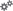 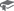 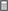 identify that science involves making predictions and describing patterns and relationships (ACSHE050, ACSHE061) SciT Life cycles of living thingsStudents:identify that living things have life cycles (ACSSU072)  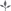 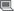 Working Scientificallyplan scientific investigations with guidanceconduct scientific investigations to find answers to questionsconsider and apply the elements of fair testscollect and record accurate, honest observations using labelled observational drawings, basic formal measurements and digital technologies as appropriate (ACSIS055, ACSIS066)represent and communicate observations, ideas and findings, using formal and informal representations (ACSIS060, ACSIS071)represent and communicate observations, ideas and findings, using formal and informal representations (ACSIS060, ACSIS071) Introducing life cyclesTeacher backgroundTo extend students’ prior knowledge and understanding from Stage 1 of Living Things and their interaction with the environment, they are introduced to the concept of the ‘life cycle’ – the continuous process by which new generations of offspring are produced.Students identify why it is important to find out about life cycles and the possible effect their actions have on the survival of living things at various stages of growth.Throughout the unit, each student will keep a journal to record their plans, actions, reflections, progress and findings.Group activity*Students explore and make observations of the school and local area. They collect data from their observations in a variety of ways, including notes, digital images, sketches/drawings. They observe the variety of living things which exist in their local environment and contribute to a ‘living things in this area’ information wall display. They will revisit and reinforce their prior learning about:the observable features of living thingshow living things change and growwhat living things (including humans) look like at the beginning of their lives.Group activityBefore beginning the activity, a Y chart could be developed on effective group work, setting the scene for the expectations of cooperation and teamwork while working in a group.Students use teacher-provided pictures or digital images of a familiar animal or plant at different stages of life, for example chicken, frog, sea turtle, butterfly, cicada, flowering plant, to identify a sequence that shows the development of a living thing. The examples provided to each group may be different.Students use the information to:decide which image they think shows the first stage in the animal’s or plant’s life and explain why they have reached this decisionarrange the images in a sequence to show the growth and development of the animal or plant over time, showing each stage in the life cycle and its observable featuresselect a living thing of their choice, create a visual representation of the life cycle of this living thing and add it to the class information wall. *Their visual representation could be a chart, series of diagrams or flowcharts, showing each stage in the life cycle and its observable features.Class activityEach group presents their visual representation to groups or the class, who provide constructive feedback.During group presentations, the teacher encourages the use of the term ‘cycle’ and the concept of a ‘life cycle’ as they explain the stages in the life of living things.*Students use peer and teacher feedback to modify their visual representation to reflect their understanding of the term ‘life cycle’ prior to adding it to the class wall. Introducing life cyclesTeacher backgroundTo extend students’ prior knowledge and understanding from Stage 1 of Living Things and their interaction with the environment, they are introduced to the concept of the ‘life cycle’ – the continuous process by which new generations of offspring are produced.Students identify why it is important to find out about life cycles and the possible effect their actions have on the survival of living things at various stages of growth.Throughout the unit, each student will keep a journal to record their plans, actions, reflections, progress and findings.Group activity*Students explore and make observations of the school and local area. They collect data from their observations in a variety of ways, including notes, digital images, sketches/drawings. They observe the variety of living things which exist in their local environment and contribute to a ‘living things in this area’ information wall display. They will revisit and reinforce their prior learning about:the observable features of living thingshow living things change and growwhat living things (including humans) look like at the beginning of their lives.Group activityBefore beginning the activity, a Y chart could be developed on effective group work, setting the scene for the expectations of cooperation and teamwork while working in a group.Students use teacher-provided pictures or digital images of a familiar animal or plant at different stages of life, for example chicken, frog, sea turtle, butterfly, cicada, flowering plant, to identify a sequence that shows the development of a living thing. The examples provided to each group may be different.Students use the information to:decide which image they think shows the first stage in the animal’s or plant’s life and explain why they have reached this decisionarrange the images in a sequence to show the growth and development of the animal or plant over time, showing each stage in the life cycle and its observable featuresselect a living thing of their choice, create a visual representation of the life cycle of this living thing and add it to the class information wall. *Their visual representation could be a chart, series of diagrams or flowcharts, showing each stage in the life cycle and its observable features.Class activityEach group presents their visual representation to groups or the class, who provide constructive feedback.During group presentations, the teacher encourages the use of the term ‘cycle’ and the concept of a ‘life cycle’ as they explain the stages in the life of living things.*Students use peer and teacher feedback to modify their visual representation to reflect their understanding of the term ‘life cycle’ prior to adding it to the class wall. Introducing life cyclesTeacher backgroundTo extend students’ prior knowledge and understanding from Stage 1 of Living Things and their interaction with the environment, they are introduced to the concept of the ‘life cycle’ – the continuous process by which new generations of offspring are produced.Students identify why it is important to find out about life cycles and the possible effect their actions have on the survival of living things at various stages of growth.Throughout the unit, each student will keep a journal to record their plans, actions, reflections, progress and findings.Group activity*Students explore and make observations of the school and local area. They collect data from their observations in a variety of ways, including notes, digital images, sketches/drawings. They observe the variety of living things which exist in their local environment and contribute to a ‘living things in this area’ information wall display. They will revisit and reinforce their prior learning about:the observable features of living thingshow living things change and growwhat living things (including humans) look like at the beginning of their lives.Group activityBefore beginning the activity, a Y chart could be developed on effective group work, setting the scene for the expectations of cooperation and teamwork while working in a group.Students use teacher-provided pictures or digital images of a familiar animal or plant at different stages of life, for example chicken, frog, sea turtle, butterfly, cicada, flowering plant, to identify a sequence that shows the development of a living thing. The examples provided to each group may be different.Students use the information to:decide which image they think shows the first stage in the animal’s or plant’s life and explain why they have reached this decisionarrange the images in a sequence to show the growth and development of the animal or plant over time, showing each stage in the life cycle and its observable featuresselect a living thing of their choice, create a visual representation of the life cycle of this living thing and add it to the class information wall. *Their visual representation could be a chart, series of diagrams or flowcharts, showing each stage in the life cycle and its observable features.Class activityEach group presents their visual representation to groups or the class, who provide constructive feedback.During group presentations, the teacher encourages the use of the term ‘cycle’ and the concept of a ‘life cycle’ as they explain the stages in the life of living things.*Students use peer and teacher feedback to modify their visual representation to reflect their understanding of the term ‘life cycle’ prior to adding it to the class wall. Student observationsGroup work collaborationVisual representation and how well it shows each stage in the life cyclePeer reflectionsLife cycles of living thingsStudents:identify that living things have life cycles (ACSSU072)  conduct an investigation into the life cycle of plants and/or animals (ACSSU072) SciT    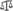 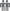 identify and pose questions in familiar contexts that can be investigated scientificallymake predictions based on prior knowledge (ACSIS053, ACSIS064)plan scientific investigations with guidanceconduct scientific investigations to find answers to questionsuse appropriate materials and equipment safely (ACSIS054, ACSIS065) Planning and setting up an investigation of a plant or animal habitat in the local environmentTeacher backgroundTo assist students in developing their understanding about the processes of Working Scientifically, they are encouraged to use results from their observations to make decisions about what they will investigate.Brainstorm all observations made and categorise into like-groups. Make generalisations about these categories. This process supports students to make decisions about their investigations.Teachers should refer to the Working Scientifically Skills Continuum from the Science and Technology K–6 Syllabus (downloadable version pp 29–30)Class activityStudents discuss and record in their journals:what they have and need to find out before they begin their investigationthe roles and skills needed for effective groupwork. *Group activityStudents question and predict by:deciding on the focus of their investigationmaking and recording decisions about what they will do at each step of the process see attached Working Scientifically scaffold PDF.Students plan and conduct investigations by:suggesting and listing the equipment they will need to conduct the investigation, for example transparent containers, bug catchers, suitable measuring equipment, digital cameraidentifying and allocating team rolesidentifying the data and information they will collect during their investigation and from secondary sourcesStudents process and analyse data by:designing a scaffold for the collection and recording of firsthand data/informationusing a range of methods to represent their dataidentifying patterns and trends in their datacomparing their results with their predictionssuggesting possible reasons for their findingsStudents communicate by:representing their observations, ideas and findings, using formal and informal representationStudents are encouraged to continually use their journals to take notes, reflect, plan, sketch as appropriate during their investigation. *Planning and setting up an investigation of a plant or animal habitat in the local environmentTeacher backgroundTo assist students in developing their understanding about the processes of Working Scientifically, they are encouraged to use results from their observations to make decisions about what they will investigate.Brainstorm all observations made and categorise into like-groups. Make generalisations about these categories. This process supports students to make decisions about their investigations.Teachers should refer to the Working Scientifically Skills Continuum from the Science and Technology K–6 Syllabus (downloadable version pp 29–30)Class activityStudents discuss and record in their journals:what they have and need to find out before they begin their investigationthe roles and skills needed for effective groupwork. *Group activityStudents question and predict by:deciding on the focus of their investigationmaking and recording decisions about what they will do at each step of the process see attached Working Scientifically scaffold PDF.Students plan and conduct investigations by:suggesting and listing the equipment they will need to conduct the investigation, for example transparent containers, bug catchers, suitable measuring equipment, digital cameraidentifying and allocating team rolesidentifying the data and information they will collect during their investigation and from secondary sourcesStudents process and analyse data by:designing a scaffold for the collection and recording of firsthand data/informationusing a range of methods to represent their dataidentifying patterns and trends in their datacomparing their results with their predictionssuggesting possible reasons for their findingsStudents communicate by:representing their observations, ideas and findings, using formal and informal representationStudents are encouraged to continually use their journals to take notes, reflect, plan, sketch as appropriate during their investigation. *Planning and setting up an investigation of a plant or animal habitat in the local environmentTeacher backgroundTo assist students in developing their understanding about the processes of Working Scientifically, they are encouraged to use results from their observations to make decisions about what they will investigate.Brainstorm all observations made and categorise into like-groups. Make generalisations about these categories. This process supports students to make decisions about their investigations.Teachers should refer to the Working Scientifically Skills Continuum from the Science and Technology K–6 Syllabus (downloadable version pp 29–30)Class activityStudents discuss and record in their journals:what they have and need to find out before they begin their investigationthe roles and skills needed for effective groupwork. *Group activityStudents question and predict by:deciding on the focus of their investigationmaking and recording decisions about what they will do at each step of the process see attached Working Scientifically scaffold PDF.Students plan and conduct investigations by:suggesting and listing the equipment they will need to conduct the investigation, for example transparent containers, bug catchers, suitable measuring equipment, digital cameraidentifying and allocating team rolesidentifying the data and information they will collect during their investigation and from secondary sourcesStudents process and analyse data by:designing a scaffold for the collection and recording of firsthand data/informationusing a range of methods to represent their dataidentifying patterns and trends in their datacomparing their results with their predictionssuggesting possible reasons for their findingsStudents communicate by:representing their observations, ideas and findings, using formal and informal representationStudents are encouraged to continually use their journals to take notes, reflect, plan, sketch as appropriate during their investigation. *Student recording of the roles and skills needed for effective groupworkRecorded decisionsJournal notes, sketches and plansSurvival of living thingsStudents:describe how living things depend on each other and the environment to survive, for example: (ACSSU073) SysT   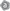 bees and flowersbirds eat and disperse seedsResearching and planningidentify and define a design problem with consideration of practical and aesthetic needsconsider sustainable use of resources and time constraints in planning design solutionsdevelop, record and communicate design ideas and decisions using appropriate technical termsproduce labelled and annotated drawings including digital graphic representations (ACTDEP015)plan a sequence of production steps when producing designed solutions individually and collaboratively (ACTDEP018)Introducing the design projectTeacher backgroundTo assist students in applying the design process, they need to examine their findings from the scientific investigation and use this information to plan their design task. For example, students have found that frogs used to be abundant in their local environment. They have observed that this environment has changed and could be the cause of their declining numbers. Students apply this learning to the design of a renewed frog-friendly environment.Alternatively, students look at maintaining their local environment by caring for Country or exploring how they continue to manage the land. Students investigate local solutions to maintain that balance by inviting local community Elders to share cultural practices and knowledge. Do this by:involving local Aboriginal communities and/or appropriate knowledge holders in determining suitable resources, or to use Aboriginal or Torres Strait Islander authored or endorsed publicationsread the Principles and Protocols relating to teaching and learning about Aboriginal and Torres Strait Islander histories and cultures and the involvement of local Aboriginal communities.Students need to plan the steps they will take in the design processes see attached Design and Production scaffold.Class activityStudents brainstorm criteria which will determine success of their design solutions once completed. These are based on defined needs and opportunities derived from their investigations.Group activity*Students plan and draw/sketch ideas of their design solution that includes labelling, materials and equipment to be used, measurements and justification for choices. Students may want/need to construct a prototype to test ideas and make modifications.Students identify and define ideas by:critiquing needs and opportunities as defined from the investigationaccessing and recording additional information required to achieve successconsidering potential resources and investigating and researching available materials, components, tools and techniquesdiscussing their individual design ideasagreeing on techniques and a sequence of stepsStudents research and plan by:considering sustainable use of resources and time managementdeveloping, recording and communicating design ideas and decisionsproducing labelled and annotated drawings including digital graphicsStudents produce and implement by:selecting appropriate toolsselecting and effectively manipulating appropriate materialsallocating particular tasks to team membersensuring that the product they plan to develop has a minimal impact on the environment.Collaboratively, students follow their plans, ensuring they document ideas, reflections, modifications and annotations in their journals.*During the investigation and the design and production processes, the teacher continually observes and talks to each team to stimulate student questioning and clarification of ideas, review the team results and discuss their progress.Introducing the design projectTeacher backgroundTo assist students in applying the design process, they need to examine their findings from the scientific investigation and use this information to plan their design task. For example, students have found that frogs used to be abundant in their local environment. They have observed that this environment has changed and could be the cause of their declining numbers. Students apply this learning to the design of a renewed frog-friendly environment.Alternatively, students look at maintaining their local environment by caring for Country or exploring how they continue to manage the land. Students investigate local solutions to maintain that balance by inviting local community Elders to share cultural practices and knowledge. Do this by:involving local Aboriginal communities and/or appropriate knowledge holders in determining suitable resources, or to use Aboriginal or Torres Strait Islander authored or endorsed publicationsread the Principles and Protocols relating to teaching and learning about Aboriginal and Torres Strait Islander histories and cultures and the involvement of local Aboriginal communities.Students need to plan the steps they will take in the design processes see attached Design and Production scaffold.Class activityStudents brainstorm criteria which will determine success of their design solutions once completed. These are based on defined needs and opportunities derived from their investigations.Group activity*Students plan and draw/sketch ideas of their design solution that includes labelling, materials and equipment to be used, measurements and justification for choices. Students may want/need to construct a prototype to test ideas and make modifications.Students identify and define ideas by:critiquing needs and opportunities as defined from the investigationaccessing and recording additional information required to achieve successconsidering potential resources and investigating and researching available materials, components, tools and techniquesdiscussing their individual design ideasagreeing on techniques and a sequence of stepsStudents research and plan by:considering sustainable use of resources and time managementdeveloping, recording and communicating design ideas and decisionsproducing labelled and annotated drawings including digital graphicsStudents produce and implement by:selecting appropriate toolsselecting and effectively manipulating appropriate materialsallocating particular tasks to team membersensuring that the product they plan to develop has a minimal impact on the environment.Collaboratively, students follow their plans, ensuring they document ideas, reflections, modifications and annotations in their journals.*During the investigation and the design and production processes, the teacher continually observes and talks to each team to stimulate student questioning and clarification of ideas, review the team results and discuss their progress.Introducing the design projectTeacher backgroundTo assist students in applying the design process, they need to examine their findings from the scientific investigation and use this information to plan their design task. For example, students have found that frogs used to be abundant in their local environment. They have observed that this environment has changed and could be the cause of their declining numbers. Students apply this learning to the design of a renewed frog-friendly environment.Alternatively, students look at maintaining their local environment by caring for Country or exploring how they continue to manage the land. Students investigate local solutions to maintain that balance by inviting local community Elders to share cultural practices and knowledge. Do this by:involving local Aboriginal communities and/or appropriate knowledge holders in determining suitable resources, or to use Aboriginal or Torres Strait Islander authored or endorsed publicationsread the Principles and Protocols relating to teaching and learning about Aboriginal and Torres Strait Islander histories and cultures and the involvement of local Aboriginal communities.Students need to plan the steps they will take in the design processes see attached Design and Production scaffold.Class activityStudents brainstorm criteria which will determine success of their design solutions once completed. These are based on defined needs and opportunities derived from their investigations.Group activity*Students plan and draw/sketch ideas of their design solution that includes labelling, materials and equipment to be used, measurements and justification for choices. Students may want/need to construct a prototype to test ideas and make modifications.Students identify and define ideas by:critiquing needs and opportunities as defined from the investigationaccessing and recording additional information required to achieve successconsidering potential resources and investigating and researching available materials, components, tools and techniquesdiscussing their individual design ideasagreeing on techniques and a sequence of stepsStudents research and plan by:considering sustainable use of resources and time managementdeveloping, recording and communicating design ideas and decisionsproducing labelled and annotated drawings including digital graphicsStudents produce and implement by:selecting appropriate toolsselecting and effectively manipulating appropriate materialsallocating particular tasks to team membersensuring that the product they plan to develop has a minimal impact on the environment.Collaboratively, students follow their plans, ensuring they document ideas, reflections, modifications and annotations in their journals.*During the investigation and the design and production processes, the teacher continually observes and talks to each team to stimulate student questioning and clarification of ideas, review the team results and discuss their progress.Design planAccessing information from community groups to inform decision-makingObservations and discussionsReflecting on the evaluation process and on individual learningTeacher background*Students reflect on how their design solution could be improved and on their personal learning during the unit.With teacher guidance, each team:reflects on the results of the evaluation process in terms of:how well the team addressed the criteria for success what could have been done differently to ensure that the information product meets the needs of the user/audience.*A modified Pluses, Minuses and Improvements (PMI) chart could be used by the teams to reflect on the design process and the final products.Students reflect on their own learning by:identifying new learning acquired from each team presentationidentifying further questions that could be answered through the processes of Working Scientifically and Design and Productioncomparing and contrasting the team presentationsidentifying what they learned from working with others in a group.Through their journals and team discussions, the teacher assesses the ability of individual students to reflect on the design process, the effectiveness of their information product and their own learning.Reflecting on the evaluation process and on individual learningTeacher background*Students reflect on how their design solution could be improved and on their personal learning during the unit.With teacher guidance, each team:reflects on the results of the evaluation process in terms of:how well the team addressed the criteria for success what could have been done differently to ensure that the information product meets the needs of the user/audience.*A modified Pluses, Minuses and Improvements (PMI) chart could be used by the teams to reflect on the design process and the final products.Students reflect on their own learning by:identifying new learning acquired from each team presentationidentifying further questions that could be answered through the processes of Working Scientifically and Design and Productioncomparing and contrasting the team presentationsidentifying what they learned from working with others in a group.Through their journals and team discussions, the teacher assesses the ability of individual students to reflect on the design process, the effectiveness of their information product and their own learning.Reflecting on the evaluation process and on individual learningTeacher background*Students reflect on how their design solution could be improved and on their personal learning during the unit.With teacher guidance, each team:reflects on the results of the evaluation process in terms of:how well the team addressed the criteria for success what could have been done differently to ensure that the information product meets the needs of the user/audience.*A modified Pluses, Minuses and Improvements (PMI) chart could be used by the teams to reflect on the design process and the final products.Students reflect on their own learning by:identifying new learning acquired from each team presentationidentifying further questions that could be answered through the processes of Working Scientifically and Design and Productioncomparing and contrasting the team presentationsidentifying what they learned from working with others in a group.Through their journals and team discussions, the teacher assesses the ability of individual students to reflect on the design process, the effectiveness of their information product and their own learning.Student reflectionsContributions to PMI chartJournal entriesResourcesScience and Technology K–6 Syllabus (2017) downloadable versionhttps://www.educationstandards.nsw.edu.au/wps/portal/nesa/k-10/learning-areas/technologies/science-and-technology-k-6-new-syllabus Aboriginal and Torres Strait Islander resourcesRead the Principles and Protocols relating to teaching and learning about Aboriginal and Torres Strait Islander histories and cultures and the involvement of local Aboriginal communities. https://www.environment.gov.au/indigenous/index.htmlor better still:https://www.youtube.com/watch?v=iHg9vgGQFSEMaterials and equipmentSpecimens, pictures, digital images to show stages in life cyclesMaterials required for observation of plant and animal life cycles, for example:silkworms – mulberry leaves, cardboard boxesbroad beans – containers, stakes, garden bed or containers/potting mixExisting information products related to animals or plantsWorking Scientifically scaffold (attached)Design and Production scaffold (attached)Online file sharing: Google Docs, OneDrive, School PortalPresentation applications: PowerPoint, SMART Notebook, StorybirdWord-processing/Publishing: Word, Publisher, PagesWebsitesLife Cycle Facts & Worksheetswww.kidskonnect.com/subject-index/15-science/87-life-cycles.htmlLife Cycle of a Silkwormwww.youtube.com/watch?v=NS2tGT6zVygBean Seed Life Cycle for Kidswww.ehow.com/about_6553715_bean-seed-life-cycle-kids.htmlLife Cycle of Butterflies and Mothswww.kidsbutterfly.org/life-cycleAmazing Cicada Life Cycle – Sir David Attenborough's Life in the Undergrowth – BBC Wildlife www.youtube.com/watch?v=tjLiWy2nT7USWOT – State of the World’s Sea Turtles – interactive life cycle diagramhttp://seaturtlestatus.org/learn/lifecycle?gclid=CPiC-cqKqrMCFQoxpgod5UEAlA 